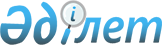 О подписании Соглашения между Правительством Республики Казахстан и  Правительством Кыргызской Республики о сотрудничестве в области образованияПостановление Правительства Республики Казахстан от 30 июня 2006 года N 630

      Правительство Республики Казахстан  ПОСТАНОВЛЯЕТ: 

      1. Одобрить прилагаемый проект Соглашения между Правительством Республики Казахстан и Правительством Кыргызской Республики о сотрудничестве в области образования. 

      2. Уполномочить Министра образования и науки Республики Казахстан - Айтимову Бырганым Сариевну подписать от имени Правительства Республики Казахстан Соглашение между Правительством Республики Казахстан и Правительством Кыргызской Республики о сотрудничестве в области образования, разрешив вносить изменения не принципиального характера. 

      3. Настоящее постановление вводится в действие со дня подписания.    Премьер-Министр 

Республики Казахстан Проект  

Соглашение 

между Правительством Республики Казахстан и 

Правительством Кыргызской Республики о 

сотрудничестве в области образования 

(Вступило в силу 31 июля 2010 года -

Бюллетень международных договоров РК, 2010 г., № 6, ст. 50)        Правительство Республики Казахстан и Правительство Кыргызской  Республики, далее именуемые Сторонами, 

      основываясь на международных нормах, принимая во внимание национальные законодательства двух стран, 

      исходя из стремления к углублению сотрудничества в области образования, 

      учитывая сложившиеся между Сторонами позитивные образовательные связи и взаимную заинтересованность в паритетном сотрудничестве в сфере образования, 

      согласились о нижеследующем:  

Статья 1       Стороны осуществляют сотрудничество в следующих областях: 

      - обмен информацией о системе образования и реформах, проводимых в образовательной сфере; 

      - обмен учебными и учебно-методическими, аудио- и видеоматериалами; 

      - обмен обучающимися, педагогическими и научно- педагогическими работниками; 

      - обмен нормативными правовыми актами по вопросам образования; 

      - содействие в разработке нормативных правовых актов по 

вопросам проведения аттестации и аккредитации организаций образования; 

      - содействие расширению и углублению сотрудничества между образовательными организациями государств Сторон на всех уровнях.  

Статья 2       Стороны развивают сотрудничество в сфере обмена, подготовки, переподготовки и повышения квалификации специалистов, научно-педагогических кадров, проведении совместных научных исследований и мероприятий, реализация которых будет осуществляться на основе заключения прямых договоров между заинтересованными организациями государств Сторон, в которых должны быть определены их права, обязанности и ответственность.  

Статья 3       Стороны ежегодно на эквивалентной основе осуществляют обмен обучающимися по программам бакалавриата и магистратуры. 

      Общее ежегодное количество обучающихся в каждом из государств Сторон на эквивалентной основе не превышает 5 человек. 

      Срок обучения этой категории обучающихся определяется принимающей Стороной в соответствии с национальным законодательством ее государства.  

Статья 4       Стороны обеспечивают гражданам государств Сторон равные права на среднее образование и его доступность, создают условия для изучения родного языка.  

Статья 5       Финансовые условия реализации настоящего Соглашения определяются Сторонами следующим образом: 

      - транспортные расходы лиц, направляемых по программе обмена, предусмотренного настоящим Соглашением, осуществляются за счет собственных средств направляемого или командируемой организации; 

      - принимающая Сторона освобождает обучающихся от оплаты за обучение, пользование библиотеками (учебными пособиями, научно- технической документацией, исследовательским оборудованием), а также предоставляет им стипендию и общежитие в соответствии с национальным законодательством; 

      - принимающая Сторона обеспечивает участникам обмена медицинское обслуживание в рамках действующего национального законодательства в области здравоохранения, направляющая Сторона  обеспечивает наличие у них страхового полиса от несчастных случаев; 

      - Стороны не несут расходы, связанные с пребыванием в стране членов семей обучающихся, а также не обеспечивают проживание и работу членам семьи. 

      Условия обмена бакалаврами и магистрантами уточняются в отдельных протоколах.  

Статья 6       Настоящее Соглашение не затрагивает прав и обязательств Сторон, вытекающих из других международных договоров, участниками которых они являются.  

Статья 7       По взаимному согласию Сторон в настоящее Соглашение вносятся изменения и дополнения, которые оформляются отдельными протоколами, являющимися неотъемлемыми частями настоящего Соглашения.  

Статья 8       Реализация мероприятий, предусмотренных настоящим Соглашением, будет осуществляться в соответствии с национальными законодательствами государств Сторон.  

Статья 9       Споры между Сторонами, возникающие по применению или толкованию настоящего Соглашения, решаются путем переговоров и консультаций между Сторонами.  

Статья 10       Настоящее Соглашение вступает в силу с даты получения последнего письменного уведомления о выполнении каждой из Сторон внутригосударственных процедур, необходимых для его вступления в силу. 

      Настоящее Соглашение заключается на неопределенный срок и остается в силе до истечения шести месяцев с даты получения одной из Сторон соответствующего письменного уведомления другой Стороны об ее намерении прекратить его действие. 

      Совершено в г._____________ "___ "_________ 2006 года в двух экземплярах, каждый на казахском, кыргызском и русском языках, причем все тексты имеют равную силу. В случае возникновения разногласий при толковании положений настоящего Соглашения, Стороны будут обращаться к тексту на русском языке.       За Правительство                        За Правительство 

      Республики Казахстан                  Республики Казахстан 
					© 2012. РГП на ПХВ «Институт законодательства и правовой информации Республики Казахстан» Министерства юстиции Республики Казахстан
				